Program - CABNEI WP 2.1.1 and 2.1.2What is nursing? Basic theory and philosophy in nursingCore competencies in nursing2021-05-312021-06-012021-06-022021-06-032021-06-04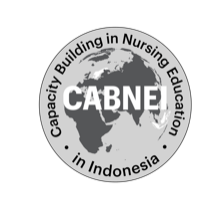 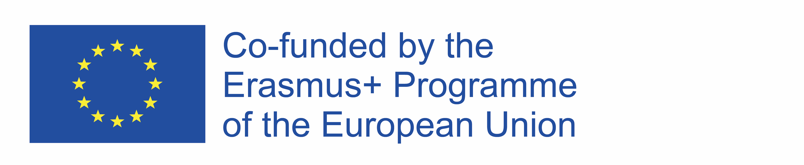 Link:  https://inn.zoom.us/j/69705545968?pwd=ejhmSzZaLzR5U1liM1oyWVc5bkJoZz09Passcode:  597089Link:  https://inn.zoom.us/j/69705545968?pwd=ejhmSzZaLzR5U1liM1oyWVc5bkJoZz09Passcode:  597089Link:  https://inn.zoom.us/j/69705545968?pwd=ejhmSzZaLzR5U1liM1oyWVc5bkJoZz09Passcode:  597089Link:  https://inn.zoom.us/j/69705545968?pwd=ejhmSzZaLzR5U1liM1oyWVc5bkJoZz09Passcode:  597089Indonesian timeNorwegian timeNs., Ph.D Asniar and Ns. Fihtria MNS will attend the class during the weekNs., Ph.D Asniar and Ns. Fihtria MNS will attend the class during the week14.00-16.0009.00 – 11.00Course introductionIntroducing the participants (12)Presentation of baselineLearning objectivesEvaluation of learning objectivesPersonal learning/competency goals (Draft 200 words. Write in beforehand and bring it to the class)Ass. Prof. Randi MartinsenProfessor Jan NilssonAss. Prof. Brian Unis16.0011.00Prayer16.3011.30Personal learning/competency goals continuedAss. Prof. Randi Martinsen17.1512.15Nursing theory and philosophyWhy, what and how?Introducing the group work on 3rd of JuneAss. Prof. Randi Martinsen17.45-18.0012.45-13.00Introduction for next day: transcultural NursingAss. Prof. Brian UnisAssist. Prof. Marie HornslienLink: (Asniar/Fithria)Link: (Asniar/Fithria)Link: (Asniar/Fithria)Link: (Asniar/Fithria)9.00-12.00Transcultural Nursing in the context of Indonesia?Transcultural Nursing: group work/reading articles Ns., Ph.D AsniarNs. Fihtria MNSLink:  https://inn.zoom.us/j/67675822422?pwd=UGJrRG5tZGhWM2tSRUNaMXo0dll5UT09Passcode:   786809Link:  https://inn.zoom.us/j/67675822422?pwd=UGJrRG5tZGhWM2tSRUNaMXo0dll5UT09Passcode:   786809Link:  https://inn.zoom.us/j/67675822422?pwd=UGJrRG5tZGhWM2tSRUNaMXo0dll5UT09Passcode:   786809Link:  https://inn.zoom.us/j/67675822422?pwd=UGJrRG5tZGhWM2tSRUNaMXo0dll5UT09Passcode:   78680914.009.00Transcultural NursingAss. Prof. Brian Unis andAssist. Prof Marie Hornslien16.0011.00Prayer16.3011.30Dorothea Orems nursing theoryHenderson influence’ on Nursing in DenmarkProfessor Ann Karin Helgesen and Professor Vigdis A. GrøndahlAssist. Professor Ellen Nielsen and  Assist. Professor Birthe Thorø17.1512.30Introducing the participants (10-12)Ass. Prof. Randi Martinsen17.45-18.0012.45-13.00Introduction for next day: Core competencies in NursingProfessor Jan NilssonLink: (Asniar/Fithria)Link: (Asniar/Fithria)Link: (Asniar/Fithria)Link: (Asniar/Fithria)9.00-12.00Group work on quality of care and patient safetyNs., Ph.D AsniarNs. Fihtria MNS Link: https://inn.zoom.us/j/65538233293?pwd=VWM4VzMrdno2MW8wenlUMXdSbU9iQT09Passcode:   889713Link: https://inn.zoom.us/j/65538233293?pwd=VWM4VzMrdno2MW8wenlUMXdSbU9iQT09Passcode:   889713Link: https://inn.zoom.us/j/65538233293?pwd=VWM4VzMrdno2MW8wenlUMXdSbU9iQT09Passcode:   889713Link: https://inn.zoom.us/j/65538233293?pwd=VWM4VzMrdno2MW8wenlUMXdSbU9iQT09Passcode:   88971314.0009.00Introducing the participants (10-12)Ass. Prof. Randi Martinsen14.1509.15Group work presentationCore Competencies in Nursing (WP 2.1.2)Patient-Centered CareTeamwork and CollaborationEvidence-Based PracticeQuality ImprovementSafetyInformaticsCare PedagogicsLeadershipProfessor Jan Nilsson16.0011.00Prayer16.30-18.0011.30-13.00Core Competencies in Nursing continuingProfessor Jan NilssonLink: (Asniar/Fithria)Link: (Asniar/Fithria)Link: (Asniar/Fithria)Link: (Asniar/Fithria)9.00-12.00Group work (6 groups): Nursing theory and philosophy. Cases.How to implement nursing theory into clinical practiceNs., Ph.D AsniarNs. Fihtria MNS Link:  https://inn.zoom.us/j/61988671564?pwd=WnRTNmtZRjNrSStSZE1LMEVsK250QT09Passcode:    090678Link:  https://inn.zoom.us/j/61988671564?pwd=WnRTNmtZRjNrSStSZE1LMEVsK250QT09Passcode:    090678Link:  https://inn.zoom.us/j/61988671564?pwd=WnRTNmtZRjNrSStSZE1LMEVsK250QT09Passcode:    090678Link:  https://inn.zoom.us/j/61988671564?pwd=WnRTNmtZRjNrSStSZE1LMEVsK250QT09Passcode:    09067814.0009.00Introducing the participants (10-12)Ass. Prof. Randi Martinsen14.3009.15-What is nursing? Nursing theory and philosophyPresentation of group work/ discussionAss. Prof. Randi Martinsen16.0011.00Prayer16.3017.30-18.0011.3012.30-13.00The philosophy of Caring: Kari Martinsen Transition theory in Nursing (Meleis)Assist. Prof. Ellen Nielsen and Assist. Prof. Birthe Thorø Ass. Prof. Brian UnisLink: (Fithria/Asniar)Link: (Fithria/Asniar)Link: (Fithria/Asniar)Link: (Fithria/Asniar)09.00-10.45Planning for reflective practice in local workshops (Indonesia)Ass. Prof. Randi MartinsenLeader of Change agent group, Ns., Ph.D AsniarNs. Fihtria MNS Change agent groupLink:  https://inn.zoom.us/j/61398258833?pwd=MEhsRHN6eWF5T2g3dlFtZjlvOVZkUT09Passcode:    131678Link:  https://inn.zoom.us/j/61398258833?pwd=MEhsRHN6eWF5T2g3dlFtZjlvOVZkUT09Passcode:    131678Link:  https://inn.zoom.us/j/61398258833?pwd=MEhsRHN6eWF5T2g3dlFtZjlvOVZkUT09Passcode:    131678Link:  https://inn.zoom.us/j/61398258833?pwd=MEhsRHN6eWF5T2g3dlFtZjlvOVZkUT09Passcode:    13167811.00-12.0006.00-07.00Summary of the week and closing Ass. Prof. Randi MartinsenNs., Ph.D AsniarNs. Fihtria MNS 